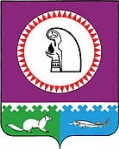 О применении автоматизированного распределения обучающихся, выпускников прошлых лет, организаторов, членов Государственной экзаменационной комиссии Ханты-Мансийского автономного округа-Югры, руководителей пунктов проведения экзаменов по аудиториям при проведении государственной итоговой аттестации обучающихся по образовательным программам среднего общего образования в основной период в 2016 году	На основании приказа Департамента образования и молодежной политики Ханты-Мансийского автономного округа-Югры от 11.03.2016 № 328 «О применении автоматизированного распределения обучающихся, выпускников прошлых лет, организаторов, членов Государственной экзаменационной комиссии Ханты-Мансийского автономного округа-Югры, руководителей пунктов проведения экзаменов по аудиториям при проведении государственной итоговой аттестации обучающихся по образовательным программам среднего общего образования в досрочный и основной периоды в 2016 году» ПРИКАЗЫВАЮ:Руководителям общеобразовательных организаций:1.1  ознакомиться с приказом Департамента образования и молодежной политики Ханты-Мансийского автономного округа-Югры от 11.03.2016 № 328 «О применении автоматизированного распределения обучающихся, выпускников прошлых лет, организаторов, членов Государственной экзаменационной комиссии Ханты-Мансийского автономного округа-Югры, руководителей пунктов проведения экзаменов по аудиториям при проведении государственной итоговой аттестации обучающихся по образовательным программам среднего общего образования в досрочный и основной периоды в 2016 году» (далее – приказ Департамента образования № 328);1.2 обеспечить ознакомление с приказом Департамента образования № 328 следующих категорий работников пунктов проведения экзаменов: организаторов, членов Государственной экзаменационной комиссии Ханты-Мансийского автономного округа-Югры, руководителей пунктов проведения экзаменов;1.3 довести до сведения обучающихся, их родителей (законных представителей), выпускников прошлых лет информацию об автоматизированном распределении по аудиториям при проведении государственной итоговой аттестации обучающихся по образовательным программам среднего общего образования в основной период в 2016 году;1.4 обеспечить применение автоматизированного распределения обучающихся, выпускников прошлых лет, организаторов, членов Государственной экзаменационной комиссии Ханты-Мансийского автономного округа-Югры, руководителей пунктов проведения экзаменов по аудиториям при проведении государственной итоговой аттестации обучающихся по образовательным программам среднего общего образования в соответствии с инструкцией, разработанной согласно п.п. 2.2. приказа Департамента образования № 328.Директору муниципального казенного учреждения «Центр развития образования Октябрьского района» (Пожарницкая Н.А.)   ознакомиться с приказом Департамента образования № 328;назначить ответственного за обеспечение применения автоматизированного распределения обучающихся, выпускников прошлых лет, организаторов, членов Государственной экзаменационной комиссии Ханты-Мансийского автономного округа-Югры, руководителей пунктов проведения экзаменов по аудиториям при проведении государственной итоговой аттестации обучающихся по образовательным программам среднего общего образования в соответствии с инструкцией, разработанной согласно п.п. 2.2. приказа Департамента образования № 328.  3. Руководителям общеобразовательных организаций, директору муниципального казенного учреждения «Центр развития образования Октябрьского района» (Пожарницкая Н.А.) направить в срок до 31 марта 2016 года в отдел общего образования Управления образования и молодежной политики администрации Октябрьского района                                   на электронный адрес GabdulismanovaSN@oktregion.ru сканированную копию листа ознакомления с документами, обозначенными в приложении к настоящему приказу (приложение 1).  4. Контроль исполнения приказа возложить на заведующего отделом общего образования Управления образования и молодежной политики администрации Октябрьского района С.Н. Габдулисманову.Начальник Управления образования                                                                       Т.Б. КиселеваИсполнитель:заведующий отделом общего образованияГабдулисманова Светлана Николаевна,28084, 89227998802, GabdulismanovaSN@oktregion.ru Приложение к приказуУправления образования и молодежной политики администрации Октябрьского района от 24.03.2016 № 249Лист ознакомления с организационно-распорядительными документами по вопросам проведения ГИА-2016Приказ Департамента образования и молодежной политики Ханты-Мансийского автономного округа-Югры от 11.03.2016 № 328 «О применении автоматизированного распределения обучающихся, выпускников прошлых лет, организаторов, членов Государственной экзаменационной комиссии Ханты-Мансийского автономного округа-Югры, руководителей пунктов проведения экзаменов по аудиториям при проведении государственной итоговой аттестации обучающихся по образовательным программам среднего общего образования в досрочный и основной периоды в 2016 году».Приказ Управления образования и молодежной политики администрации Октябрьского района от 15.03.2016 № 213 «О применении автоматизированного распределения обучающихся, выпускников прошлых лет, организаторов, членов Государственной экзаменационной комиссии Ханты-Мансийского автономного округа-Югры, руководителей пунктов проведения экзаменов по аудиториям при проведении государственной итоговой аттестации обучающихся по образовательным программам среднего общего образования в основной период в 2016 году».С вышеперечисленными организационно-распорядительными документами по вопросам проведения ГИА-2016 ознакомлены следующие работники МКОУ ____________________________________________ Администрация Октябрьского районаУПРАВЛЕНИЕ ОБРАЗОВАНИЯ И МОЛОДЕЖНОЙ ПОЛИТИКИПРИКАЗАдминистрация Октябрьского районаУПРАВЛЕНИЕ ОБРАЗОВАНИЯ И МОЛОДЕЖНОЙ ПОЛИТИКИПРИКАЗАдминистрация Октябрьского районаУПРАВЛЕНИЕ ОБРАЗОВАНИЯ И МОЛОДЕЖНОЙ ПОЛИТИКИПРИКАЗАдминистрация Октябрьского районаУПРАВЛЕНИЕ ОБРАЗОВАНИЯ И МОЛОДЕЖНОЙ ПОЛИТИКИПРИКАЗАдминистрация Октябрьского районаУПРАВЛЕНИЕ ОБРАЗОВАНИЯ И МОЛОДЕЖНОЙ ПОЛИТИКИПРИКАЗАдминистрация Октябрьского районаУПРАВЛЕНИЕ ОБРАЗОВАНИЯ И МОЛОДЕЖНОЙ ПОЛИТИКИПРИКАЗАдминистрация Октябрьского районаУПРАВЛЕНИЕ ОБРАЗОВАНИЯ И МОЛОДЕЖНОЙ ПОЛИТИКИПРИКАЗАдминистрация Октябрьского районаУПРАВЛЕНИЕ ОБРАЗОВАНИЯ И МОЛОДЕЖНОЙ ПОЛИТИКИПРИКАЗАдминистрация Октябрьского районаУПРАВЛЕНИЕ ОБРАЗОВАНИЯ И МОЛОДЕЖНОЙ ПОЛИТИКИПРИКАЗАдминистрация Октябрьского районаУПРАВЛЕНИЕ ОБРАЗОВАНИЯ И МОЛОДЕЖНОЙ ПОЛИТИКИПРИКАЗ«15»марта2016 г№213-од         пгт. Октябрьское        пгт. Октябрьское        пгт. Октябрьское        пгт. Октябрьское        пгт. Октябрьское        пгт. Октябрьское        пгт. Октябрьское        пгт. Октябрьское        пгт. Октябрьское        пгт. Октябрьское№ п/пФИО (полностью)ДолжностьЛичная подпись Директор Руководитель ППЭУполномоченный член ГЭКОрганизатор в аудиторииОрганизатор вне аудитории